2. В схеме определить ток I, применив метод контурных токов или метод узловых потенциалов. Дано: E1=24 В; Е2=12 В; J=2 А; r1=6 ом; r2=3 ом; r3=6 ом; r4=12 ом; r5=4 ом. 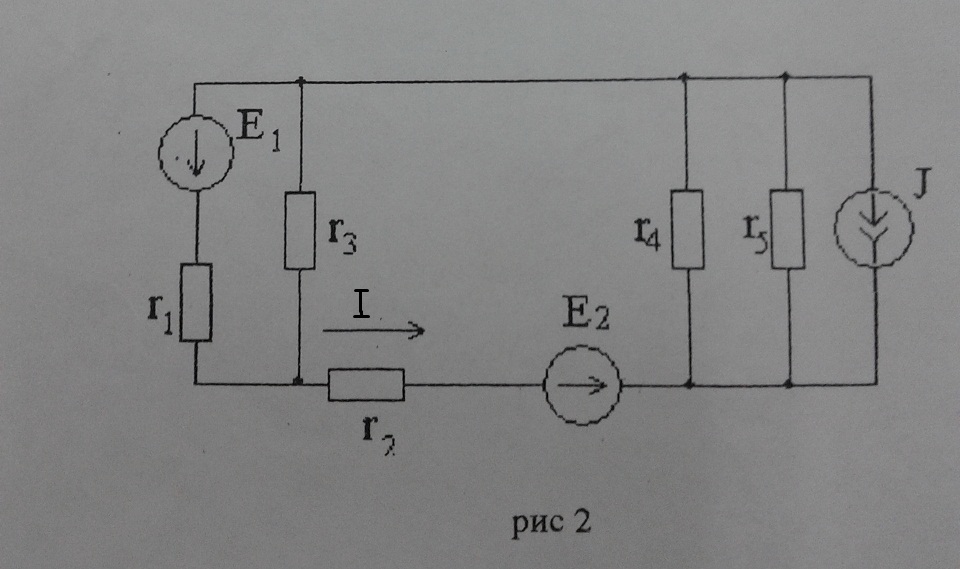 